Publicado en Madrid el 29/05/2020 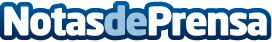 Tabaquismo y COVID-19: mayor vulnerabilidad respiratoria y riesgo cardiovascular incrementado, según CignaLas personas fumadoras presentan mayor riesgo de adquirir infección por coronavirus y también un peor pronóstico de la enfermedad en caso de padecerla, ya que las partículas del tabaco lesionan el mecanismo de defensa del aparato respiratorio. Además, con la apertura de terrazas, aquellos que fuman también están poniendo en riesgo al resto de personas de alrededor, ya que con el humo se expulsan diminutas gotas respiratorias que pueden contener carga viral y ser altamente contagiosasDatos de contacto:RedacciónNota de prensa publicada en: https://www.notasdeprensa.es/tabaquismo-y-covid-19-mayor-vulnerabilidad Categorias: Nacional Medicina Sociedad http://www.notasdeprensa.es